鶴藪農業 -實地考察資料冊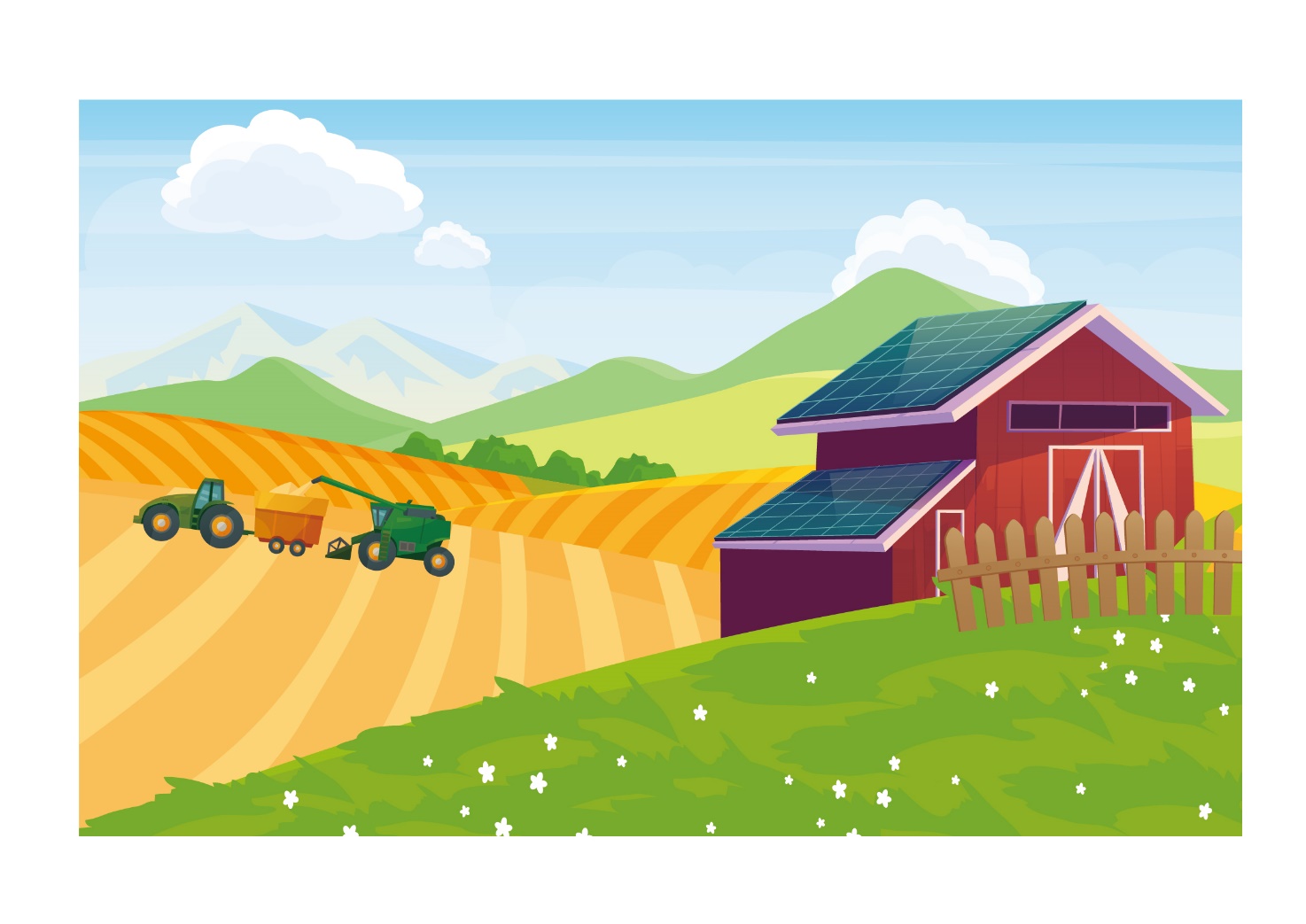 資料頁一：農業系統識別圖鑑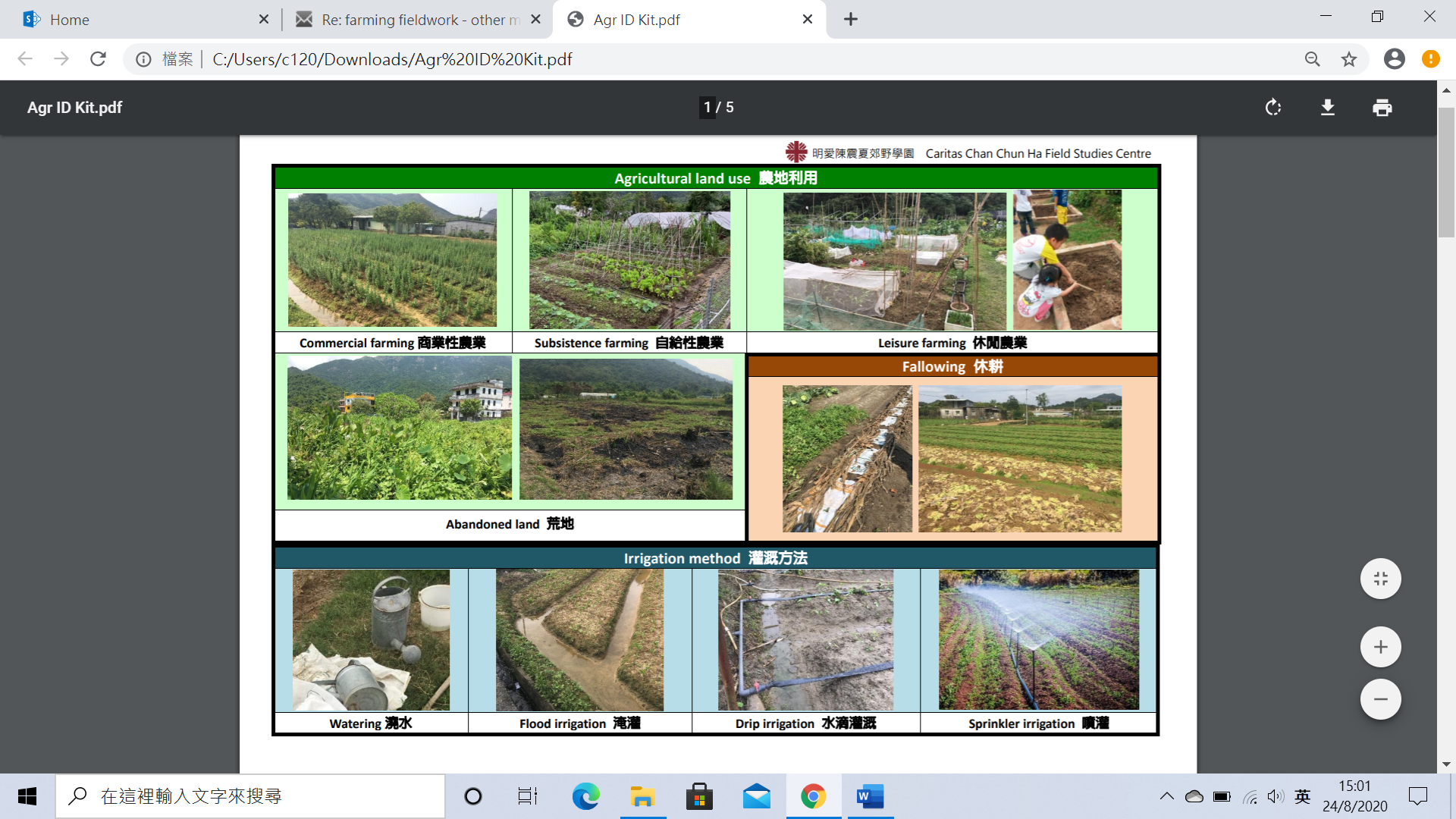 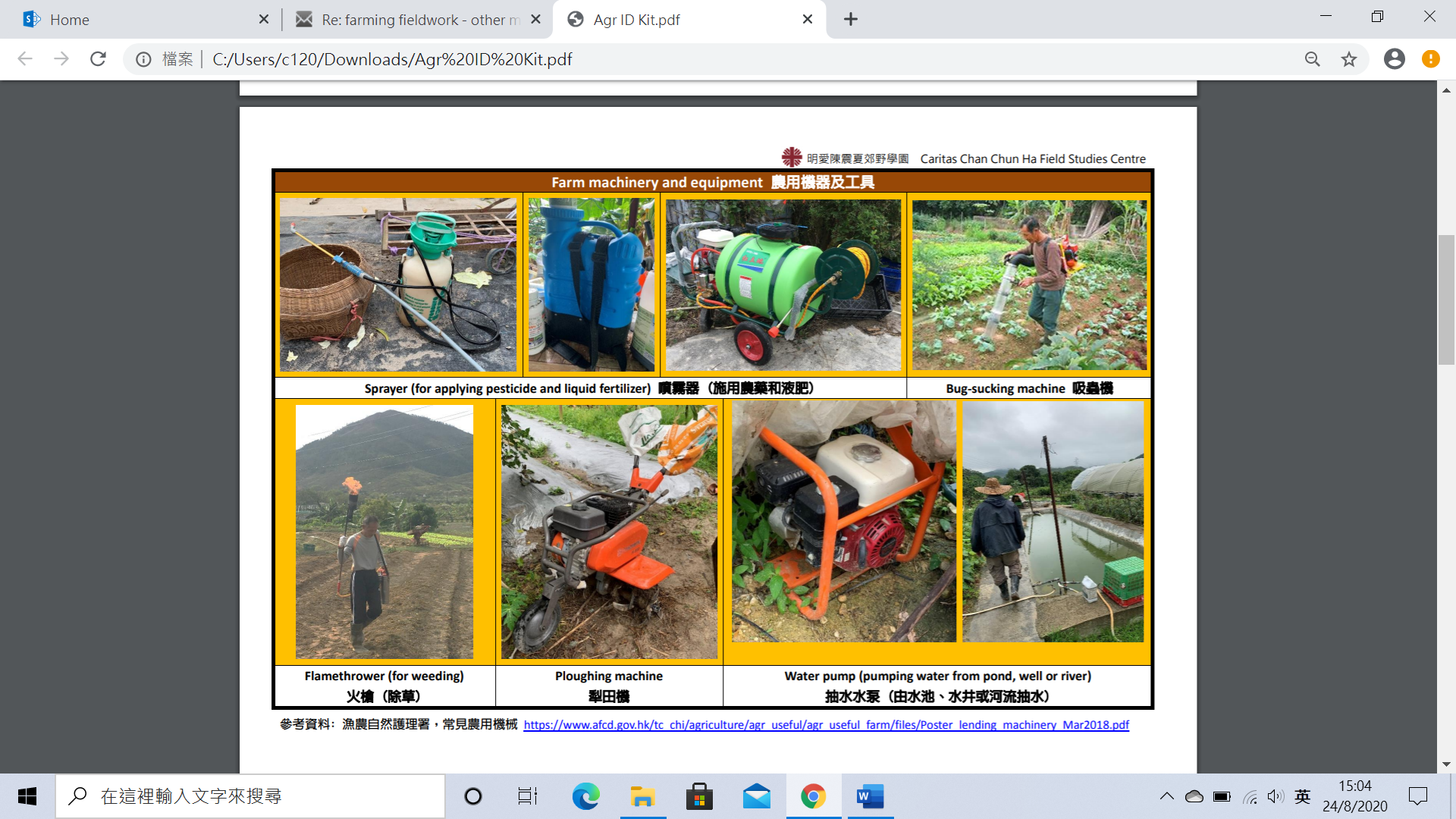 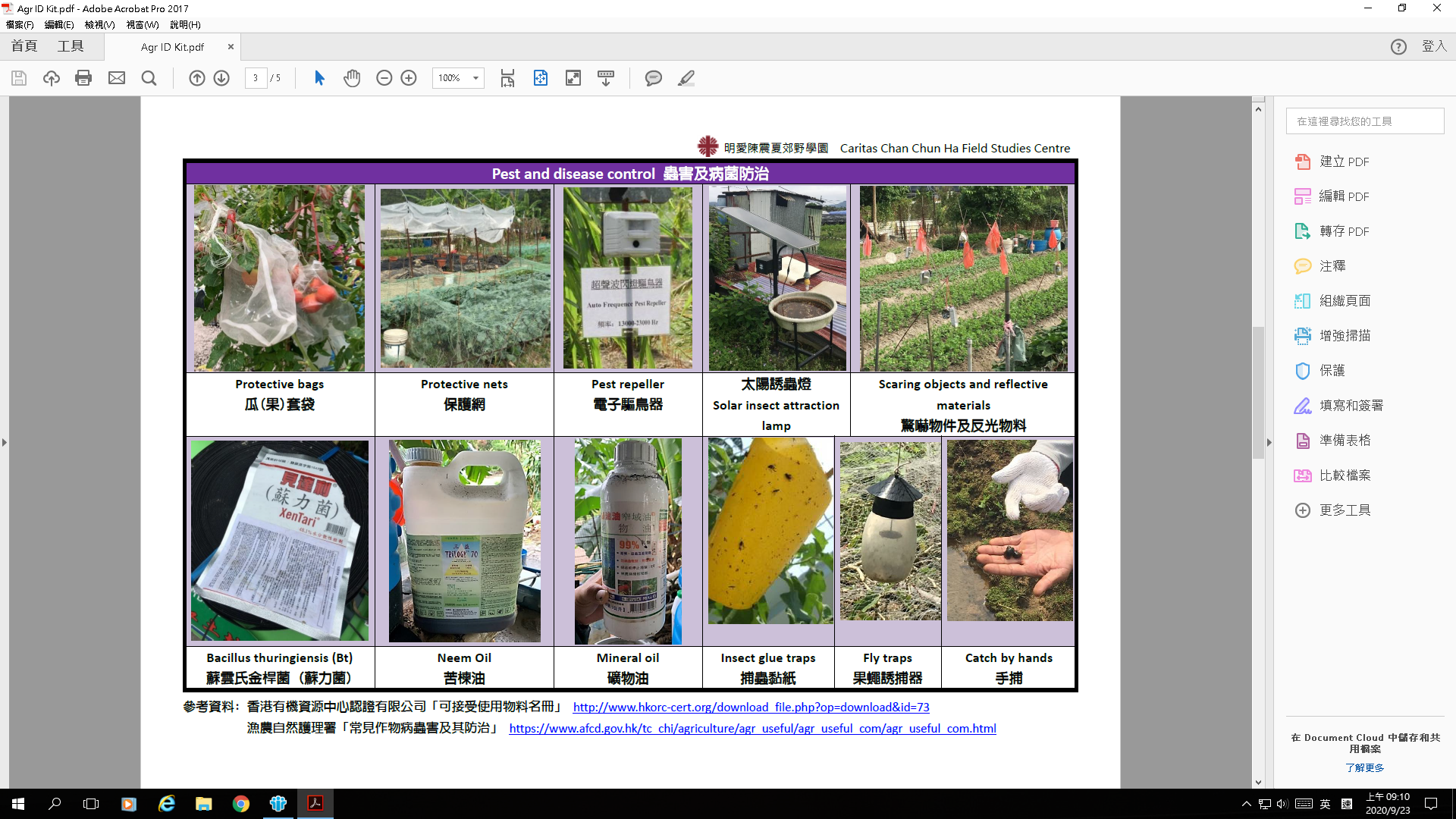 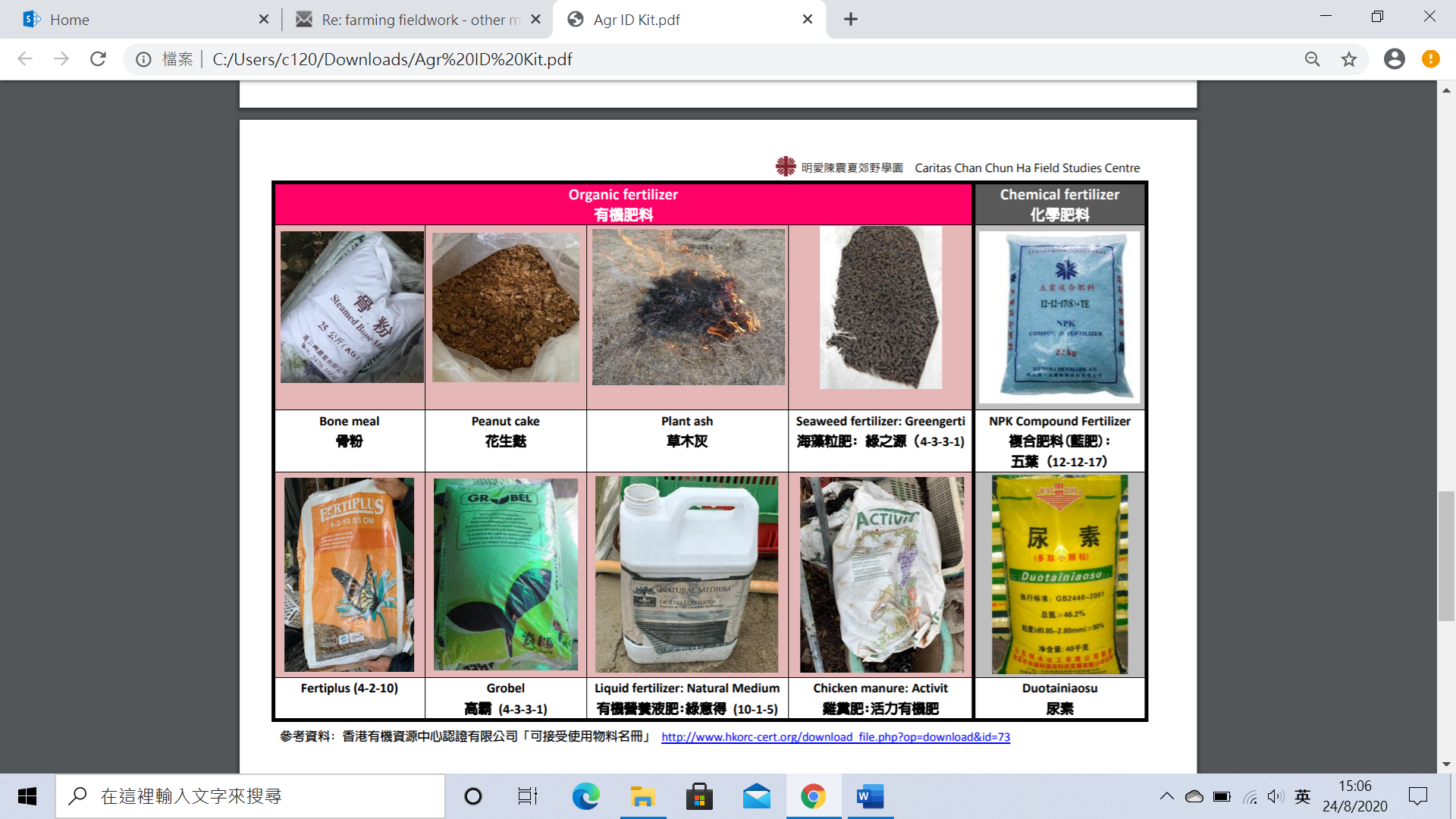 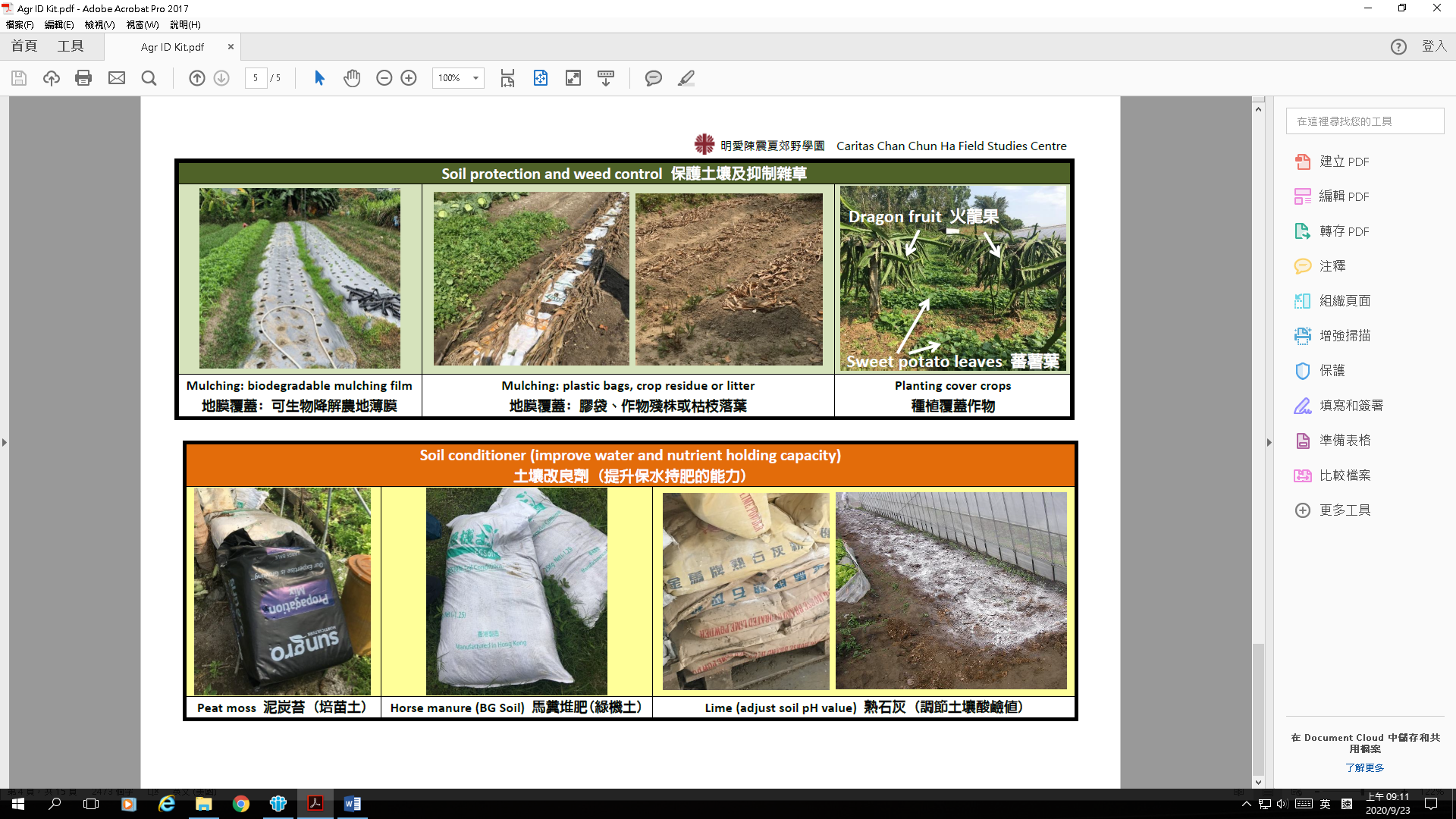 資料頁二：與農夫的訪談(以下資料是根據2019年3-4月訪談所得來的。)農場 A (農田編號16-18) 農業系統農業投入農業過程農業產出農場 A (農田編號16-18)       			 農場 B (農田編號19) 農業系統農業投入農業過程農業產出其他特色農場 B (農田編號19) 資料頁三：以手感測試土壤質地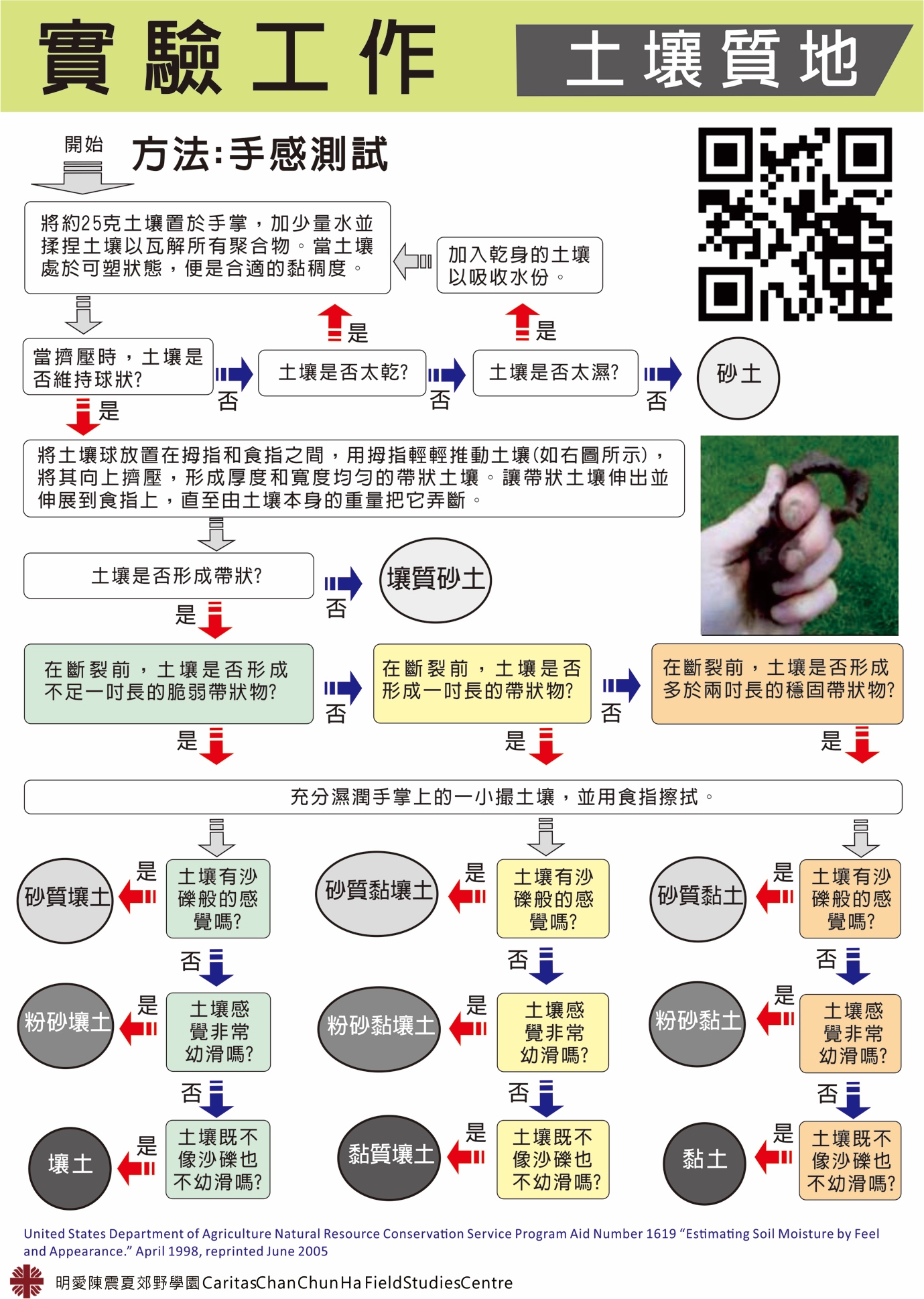 資料頁四：以土壤養份（氮磷鉀）測試套裝測試土壤肥力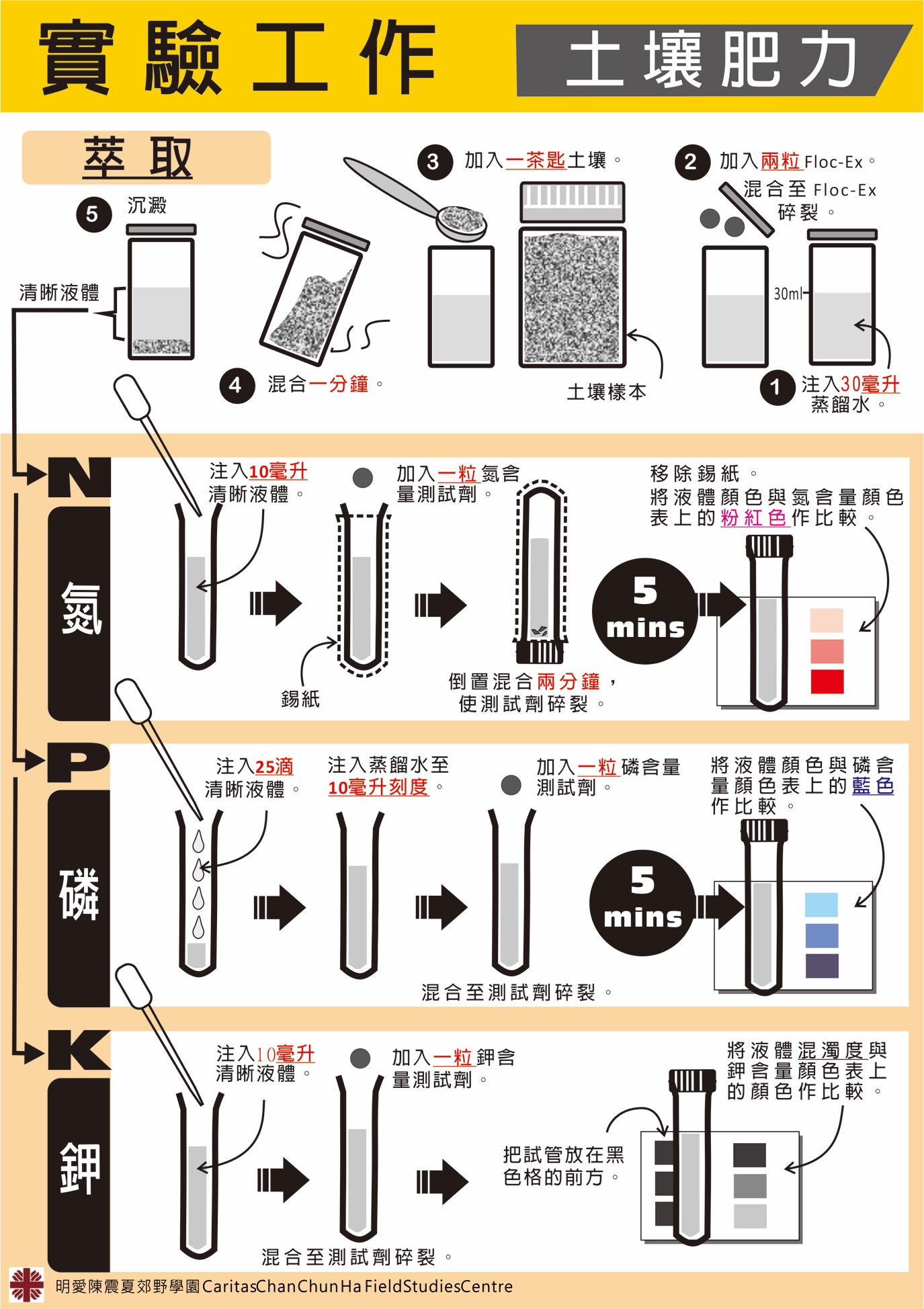 **備註：測試程序會因應使用不同的測試套裝而有所不同。資料頁五： 測試溪流水質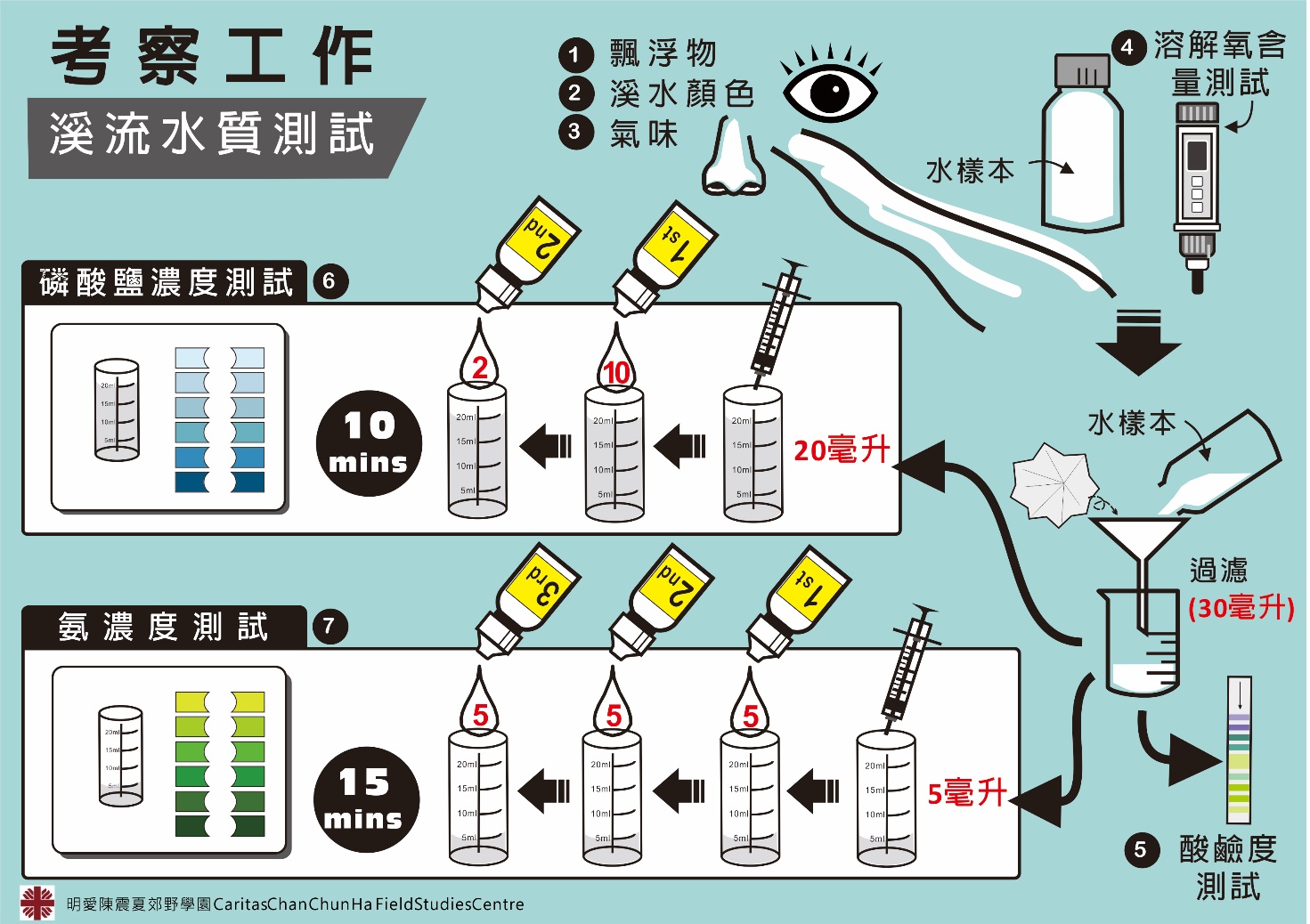 **備註：測試程序會因應使用不同的測試套裝而有所不同。訪談日期2019年4月12日 (星期五)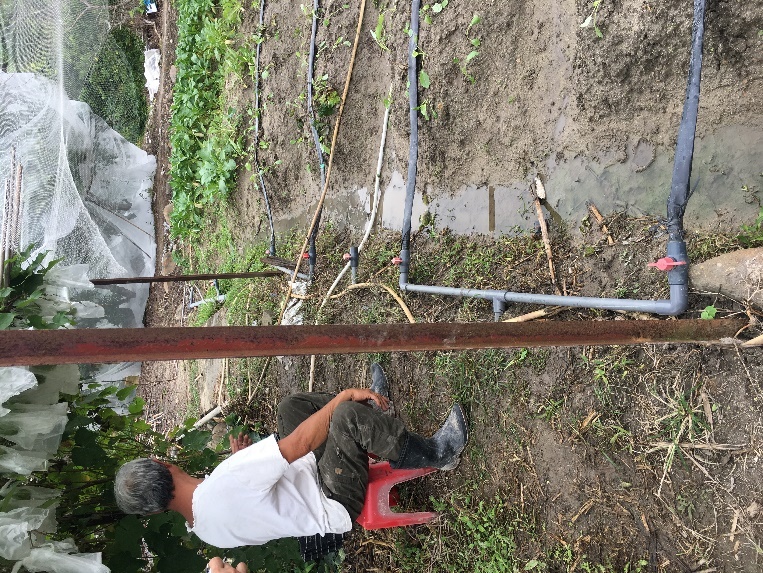 農場名稱鶴藪有機盆栽蔬果農夫姓名郭先生住處八鄉背景他兒時跟父母耕作，曾在內地從事養魚業。在2006年他終於在香港找到合適的農業地點，便在鶴藪開始有機耕作，至今十三年，是最早期在鶴藪耕作的農夫。選址在鶴藪的原因是因為那裡的水資源配套完善，加上當時在旁邊的河道發現瘰螈，證明這一帶的生態環境非常理想。水源供應由鶴藪水塘引水灌溉，水源穩定，但近年附近開發了不少耕地，出現水壓不足的情況，所以去年投資兩萬元挖儲水池，接駁抽水水泵，以便灌溉。也有自己安裝抽水水泵直接抽河水灌溉農田。土地面積：二十萬平方呎 (28斗半)，分成兩大幅，在鶴藪郊遊徑的兩旁。(非漁農自然護理署配對土地，因爲漁農自然護理署協助配對的農地都不合他的要求)土地租用制度：這片農地由多個地主擁有，在2006年，他聯絡各地主租用現時的兩幅農地。每個地主的契約由三年到十年不等。土壤整個鶴藪的土壤偏向沙質，而每幅田不同位置的土壤質地也有差異，因此，有些位置一天需澆水三次，但有些不用每天澆水。沙質較重的位置會種果樹，以節省人力澆水。種子/苗大部分種子和菜苗是新界蔬菜產銷合作社有限責任聯合總社（菜聯社）訂購的，早期每年向菜聯社訂購的種子費用高達五萬元，如果種子種得不好，便會再訂新一批種子或苗再嘗試種植。 勞動力郭先生 (約六十歲)，及聘請了一名員工。機器及工具他使用犂田機 (十三年間已換了四部)，雖然可向政府申請資助購買農業機器，不過手續太繁瑣，所以寧願自資購買。早年沒有資金，需要向漁農自然護理署的大龍實驗農場借用犂田機。重型噴霧器 (噴灑液肥)，有車輪。 (由女兒送贈)簡單農具，例如: 鎚頭、犂耙、澆水壺、殺蟲劑噴霧器。市場及交通絕大部分作物會在每個星期日的中環農墟直銷，如果中環農墟不能繼續經營的話，他只好把農場結束，考慮北上內地發展。另有一批穩定的長期客戶，以電話訂菜，他逢星期三便會送菜上門。他租用客貨車到菜聯社取菜苗及作日常代步之用。 政府/其他團體支援在他到鶴藪租地耕作前，政府已在這裡接駁喉管引水灌溉。菜聯社能夠協助農夫，如它們有新的作物品種及新登記的有機肥料或殺蟲劑，均會以電話告知農夫。種植系統根據作物的特性編排種植時間表。會有休耕按銷售量及人手投入決定種多少作物。灌溉系統農場大部分地方都裝有噴灌及滴灌的設施，但會按照作物的種類及生長階段進行灌溉，以節省人手及減少水資源的消耗。 翻土犂田機抑制雜草及保護泥土人手除草以塑膠作地膜覆蓋(塑膠在五年左右會自然分解)施肥及改良土壤進口固體有機肥：活力有機肥 (Activit) (每天消耗一大包，通常一次訂120包)、Fertiplus進口液體有機肥：綠意得 (Natural Medium)花生麩、骨粉、雞糞肥加熟石灰來調節土壤酸鹼值 病蟲害及細菌防治以保護網及瓜套袋來防禦雀鳥及蟲殺蟲劑：蘇雲金桿菌(蘇力菌)、苦楝油、礦物油捕蟲黏紙以太陽能電網防野豬有用產出作物(於2019年4月12日)：除了本地有機農場常見的作物外，還有羽衣甘藍、西瓜、八角櫻桃、楊桃、桃等，最少30-40種作物。也會揀選部份人力投入需求較少的作物，以減省人手。市場價格：大部份作物約$30/斤用途：出售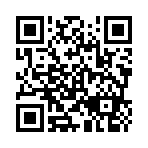 http://bit.ly/Farm-A訪談日期2019年3月12日 (星期二)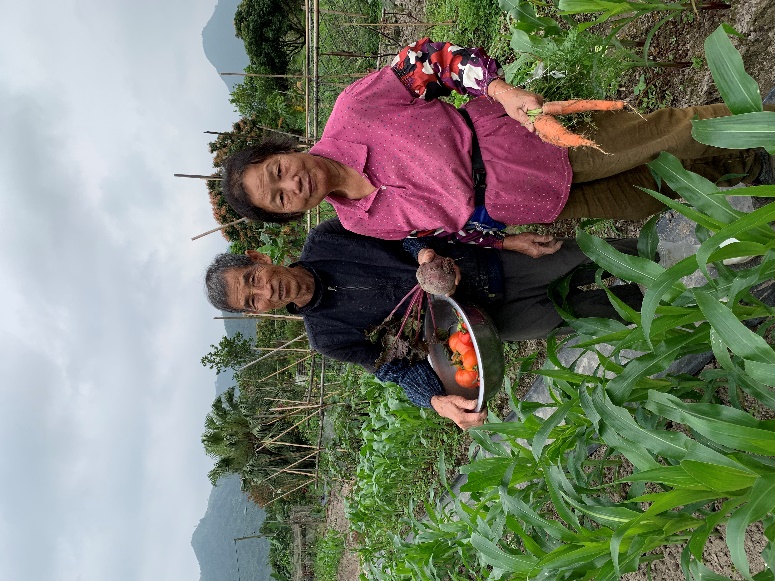 農場名稱立體生產實驗農場農夫姓名盧先生住處獅頭嶺村（附近鄉村）背景在元朗從事常規耕作七年。後來田主收回元朗農田，所以搬到粉嶺，四年前在鶴藪租地耕作。他轉為從事有機耕作是因為鶴藪周圍都以有機耕作模式生產作物，而且常規菜的價錢大概只是有機菜的三分之一。水源供應由鶴藪水塘引水灌溉，水源穩定土地面積：三萬平方呎 (4斗半)，呈L型土地租用制度：年租$17,000，近三年有加租 (非漁農自然護理署配對)土壤由於附近大都是從事有機耕作，因此化學污染較少種子/苗一部分種子是從市場買回來的，但質素參差有一些是自己留種子的，例如：鶴藪白(白菜的一種)有一些是插枝的，例如：枸杞勞動力盧氏夫婦（盧先生約七十歲)機器及工具小型犂田機 (約數千元)簡單農具，例如：鎚頭、犂耙、澆水壺、小型殺蟲劑噴霧器市場及交通因為產量不多，通常遊客已購買全部，不用對外銷售。蔬菜統營處定時有車來鶴藪收菜，附近有農夫把作物經由蔬菜統營處再批發出售；也有農夫會到中環農墟或其他地點直銷。政府/其他團體支援政府推動農地復耕計劃，為農夫接駁喉管引水灌溉。漁農自然護理署提供技術支援，例如：漁農自然護理署曾建議網上銷售產量過盛的芋頭。種植系統會根據不同季節選擇種植合適的作物，如夏天多種瓜、冬天多種菜，也會善用有限的空間作「立體生產」。會有休耕灌溉系統人手灌溉 翻土小型犁田機抑制雜草及保護泥土人手除草施肥及改良土壤草木灰、花生麩、雞糞肥利用泥炭苔(peat moss) 、熟石灰及綠機土以提升土壤的持水量及保肥能力地膜覆蓋，例如：利用膠袋或菜莢控制蟲害及病毒以保護網去防止雀鳥及昆蟲。手捕害蟲 (春夏蟲害嚴重，例如: 蝴蝶幼蟲) 。噴灑有機殺蟲劑。以太陽能電網防野豬。其他:維修或農產品加工維修雨水棚因為去年被颱風摧毀，維修成本很高但幸有街坊送贈物資。他也會曬冬瓜做菜莆。有用產出作物 (於2019年3月12日)： 有近三十種作物，最出名是葛，其他作物有鶴藪白(白菜的一種)、芋頭、蕃薯葉、蕃薯、蕃茄、茄子、豆苖、紅菜頭、生菜、油麥菜、豆、薑、芹菜、芫荽、蔥、椰菜、枸杞、粟米、白蘿蔔、紅蘿蔔、紫蘿蔔、芥蘭、合掌瓜、木瓜、西蘭花、芝麻等市場價格：大部份作物每斤約$20用途: 自用及供遊客購買接待團體學生及遊客導賞、考察 (需徵收入場費，是近年主要的收入來源)有機認證沒有申請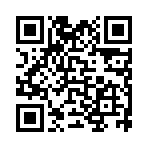 http://bit.ly/Farm-B